Publicado en   el 11/06/2014 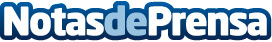 La nueva referencia en diésel: la segunda generación de motores CDTI ECOTEC de Opel  Datos de contacto:Nota de prensa publicada en: https://www.notasdeprensa.es/la-nueva-referencia-en-diesel-la-segunda Categorias: Automovilismo Industria Automotriz Actualidad Empresarial http://www.notasdeprensa.es